Honey Creek Community School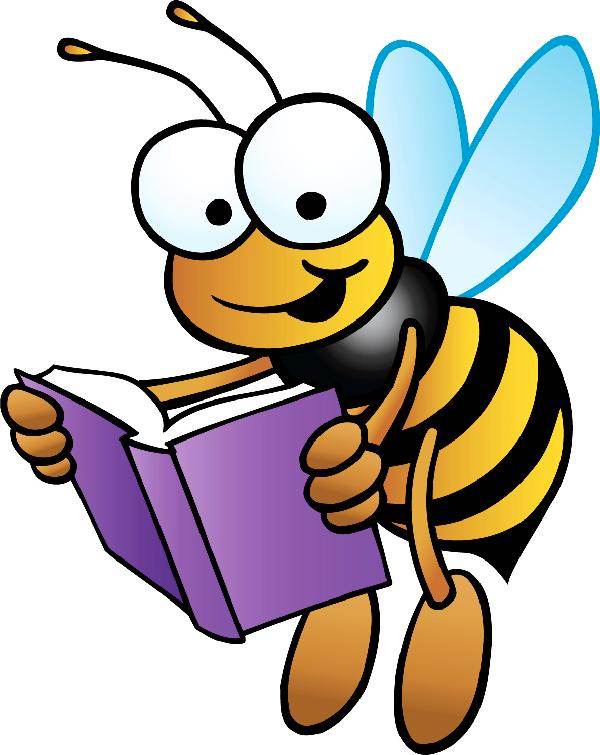 Reading BINGOHave fun, try something different and find new ways of discovering good books!Put an X through each completed square.  Try to get a BINGO by completing a full row in any direction.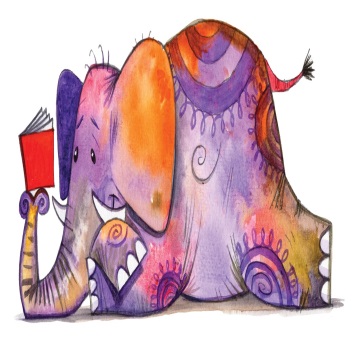 Name 	Teacher/Class 	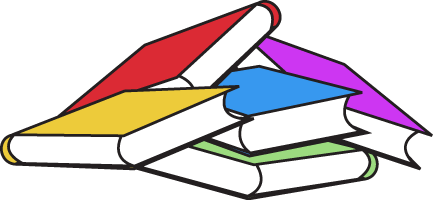 Little Kid BookAsk a librarian for a reading suggestionRead about a favorite sport or hobbyTalk about a book with your familyRead a magazineRead some FictionDo a word search or crossword puzzleFind a book you think you’d like on Novelistmel.org/az.phpBoys: Read about a girl

Girls: Read about a boyRead with a petRead to someone elseExplore Non-
fictionAsk a friend 
for a book suggestionRead about someone from a different backgroundRead about another CountryTell a friend about a good bookListen to an audio
bookRead a poem Try poets.org/poems-kids orpoets.org/poems-teensPick an award-winning  book 
Try ALA Youth Media, APALA, or CybilsWatch a book trailer or read-aloud on YouTubeRead a Michigan authorRead to yourselfCheck out a graphic novelRead 
a map